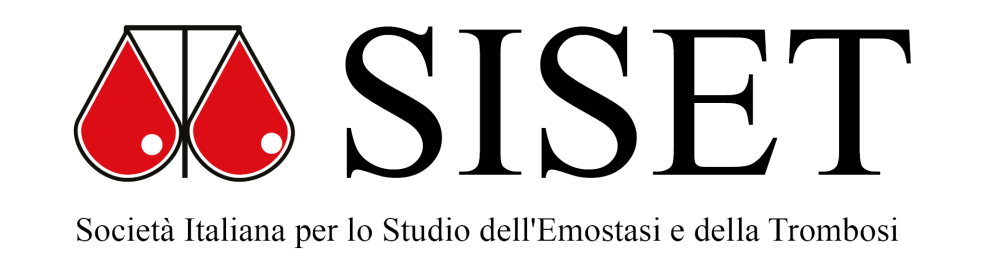 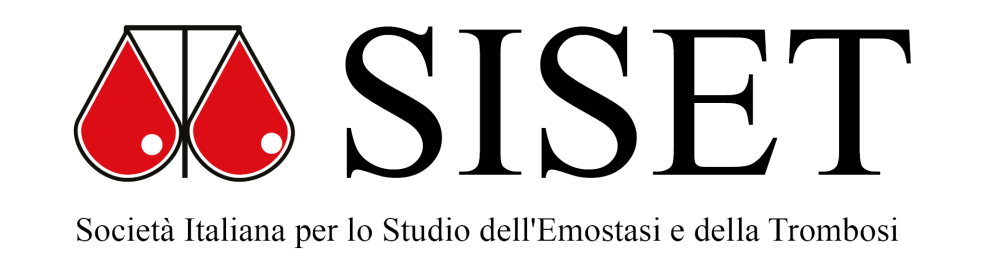 RESEARCH PROPOSALTitle Name of the Principal Investigator (PI) ___________________________Name of the PI's host institution for the project _______________________Type of research:  clinical research	 translational research		 basic research monocentric		 multicentric __________________________________- IF multicentric, please provide list of research collaborators. - PI SISET affiliation 	 Yes 	 No- SISET affiliation of research collaborators 	 Yes 		 NoProposal layout The summary should provide at a glance the reader with a clear understanding of the objectives of the research proposal and how they will be achieved. The abstract will be used as short description of your research proposal; it will serve in the evaluation process and in communications to contact the potential external referees. It must therefore be concise and precise, and should not contain confidential information. The abstract must be written in English. There is a limit of 2.000 characters (spaces and line breaks excluded).Importance of the proposed research for the hemostasis and thrombosis field
Explain the importance of the research proposal across the area of thrombosis and hemostasis. There is a limit of 1.000 characters, spaces and line breaks excluded.   
Relevance for SISET and support requested
Explain and justify the importance of the research proposal within SISET. There is a limit of 1.000 characters, spaces and line breaks excluded. Expected total budget ______________________________  Please include the main SISET CSR support required:  Possible co-financing of the project ___________________________________   If yes, which amount? ________________________________ Dedicated technical staff ___________________________________________ Support to the development of the experimental design, analysis and dissemination of results __________________________________________________________